Formulario de denuncia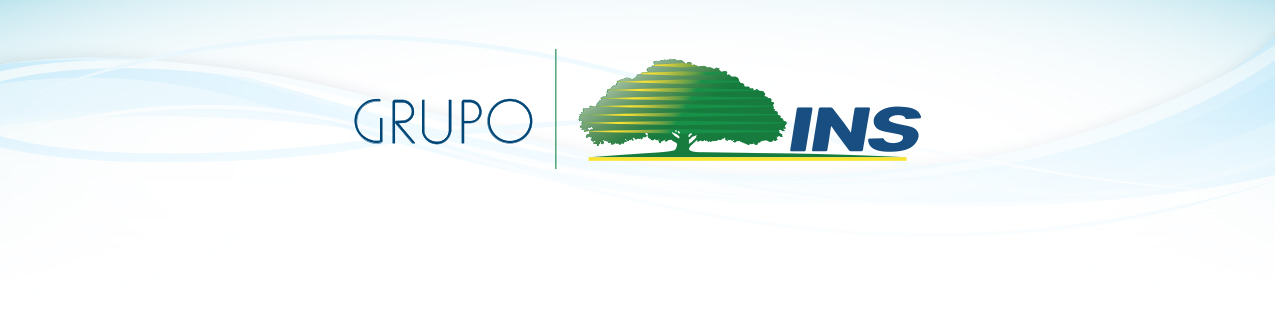 Fecha: ___/___/___SeñoresContraloría de ServiciosOficinas Centrales, piso 2Instituto Nacional de SegurosEn apego a lo establecido por el Reglamento de Defensa y Protección del Consumidor de Seguros, interpongo la presente denuncia:Datos personales: Nombre completo: _____________________________________________________________Razón social: ____________________________Número cédula jurídica__________________(Completar solamente en caso de ser persona jurídica).Número de cédula: ___________________ Números de teléfono:________________________ Número de póliza o reclamo:_____________________________________________________Medio para recibir notificaciones: _____________________________________________________________________________________________________________________________La denuncia se interpone en calidad de: ( ) Asegurado ( ) Beneficiario ( ) Tomador del seguro   ( )Otro ___________________________Motivos de la denuncia, (puede incorporarse en hoja adicional): ________________________________________________________________________________________________________________________________________________________________________________________________________________________________________________________________________________________________________________________________________________________________________________________________________________________________________________________________________________________________________________________________________________________________________________________________________________________________________________________________________________________________________________________________________________________________________________________________________________________________________________________________________________________________________________________________________________________________________________________________________________________________________________________________________________________________________Petición (presentar con claridad el requerimiento):Entregar la información completa facilita y agiliza su atención, de acuerdo a la normativa citada la oficina cuenta con 30 días naturales para atender su denuncia.Declaro que los hechos denunciados no se encuentran pendientes de resolución ante órganos administrativos, arbitrales, de mediación o judiciales. Documentos adjuntos (pruebas):____________________________________________________________________________________________________________________________________________________________________________________________________________________________________Debe adjuntarse o referirse número de oficio de la resolución en conflicto.Firma del denunciante:______________________________________Nota: El formulario debe ser presentado en las oficinas del INS personalmente  o debidamente autenticado, en caso de remitirse vía correo electrónico, debe ser validado mediante firma digital. Para mayor información llamar al 800-INSContraloria consultar la página www. ins-cr.com o al email: cservicios@ins-cr.com.Formulario 22-04-2016	